УКРАЇНАВИКОНАВЧИЙ КОМІТЕТ БІЛГОРОД-ДНІСТРОВСЬКОЇ МІСЬКОЇ РАДИКОМУНАЛЬНЕ  ПІДПРИЄМСТВО“БІЛГОРОД-ДНІСТРОВСЬКТЕПЛОЕНЕРГО”Н А К А Зм. Білгород-Дністровський09.11. 2021 р.                                                                                                       №   136 -і«Про встановлення та застосування платиза абонентське обслуговування для категорій споживачів: «населення», «бюджетні установи»,«релігійні організації» та «інші споживачі»Керуючись Законом України «Про житлово-комунальні послуги», Постановою Кабінету Міністрів України «Про встановлення граничного розміру плати за абонентське обслуговування у розрахунку на одного абонента для комунальних послуг, що надаються споживачам за індивідуальними договорами про надання комунальних послуг або за індивідуальними договорами з обслуговуванням внутрішньобудинкових систем надання комунальних послуг» від 21.08.2019 року № 808:НАКАЗУЮ:Встановити КП «Білгород-Дністровськтеплоенерго» плату за абонентське обслуговування для  категорій споживачів: «населення», «бюджетні установи», «релігійні організації» та «інші споживачі» у розрахунку на одного абонента для комунальних послуг з постачання теплової енергії, що надаються споживачам за індивідуальними договорами про надання  послуг з постачання теплової енергії у розмірах:плату за абонентське обслуговування без обслуговування та заміни приладів обліку теплової енергії – 28,90 грн. на 1 абонента (зПДВ);плату за абонентське обслуговування з обслуговування та заміни приладів обліку теплової енергії – 35,14 грн. на 1 абонента (зПДВ);Начальнику абонентського відділу  Дмитрієнко О.І. застосовувати плату за абонентське обслуговування у розрахунку на одного абонента для комунальної послуги з постачання теплової енергії, що надаються  слідуючи категорій споживачів за індивідуальними та публічними договорами про надання послуги з постачання теплової енергії:для населення, застосувати абонентське обслуговування наступного дня після закінчення опалювального сезону 2021-2022 р.р., в розмірах які вказані в п.1 цього наказу;для бюджетних установ, релігійних організацій та для інших споживачів,  застосовувати абонентське обслуговування з 01.12.2021 року,  в розмірах які вказані в п.1 цього наказу.Начальнику абонентського відділу  Дмитрієнко О.І., юристу Ладану Є.О., підготовити нові індивідуальні та публічні договори зі споживачами на плату за абонентське обслуговування.Директор КП «БДТЕ»                                                        Михайло ВОЛКАНОВ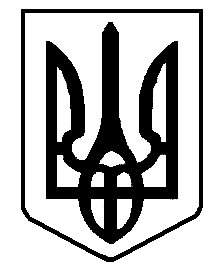 